Аналитический отчёт по результатам мониторинга системы работыпо самоопределению и профессиональной ориентации обучающихсяПетродворцового района Санкт-Петербурга в 2023-2024 учебном годуВ соответствии с распоряжением администрации Петродворцового района Санкт-Петербурга от 21.10.2022 № 4865 - р «О проведении районного мониторинга системы работы по самоопределению и профессиональной ориентации обучающихся в  государственных образовательных учреждениях, находящихся в ведении администрации Петродворцового района Санкт-Петербурга» (далее – Распоряжение), письмом  Минпросвещения Российской Федерации «О внедрении Единой модели профессиональной ориентации (вместе с Методическими рекомендациями по реализации профориентационного минимума для образовательных организаций Российской Федерации, реализующих образовательные программы основного общего и среднего общего образования», «Инструкцией по подготовке к реализации профориентационного минимума в образовательных организациях субъекта) от 01.06.2023 № АБ – 2324/05, распоряжением комитета по образованию «ОБ организации Единой модели профессиональной ориентации – профориентационного минимума в государственных образовательных организациях Санкт-Петербурга» от 23.08.2023 № 1117-р, поручением отдела образования администрации Петродворцового района Санкт- Петербурга от 25.10.2023 №  298 «Об организации процедуры мониторинга»,  состоялся мониторинг системы работы по самоопределению и профессиональной ориентации обучающихся Петродворцового района Санкт-Петербурга.Цель мониторинга ‒ анализ состояния системы работы по самоопределению и профессиональной ориентации обучающихся государственных образовательных учреждений, находящихся в ведении администрации Петродворцового района Санкт - Петербурга (далее – образовательные учреждения) по следующим критериям: выбору профессии обучающимися ООО; эффективности профориентационной работы в профильных классах и классах с УИОП; успешности зачисления в нацеленный вуз – с последующей выработкой адресных методических рекомендаций ОУ.Задачи мониторинга:провести оценку качества создания условий в государственных образовательных учреждениях, находящихся в ведении Петродворцового района Санкт-Петербурга (далее – учреждение) для совершения осознанного выбора профессий обучающимися ООО;провести оценку качества профориентационной работы в профильных классах и классах с УИОП, а также успешности зачисления в нацеленный ВУЗ на уровне среднего общего образования;выявить факторы, влияющие на повышение эффективности деятельности по выбору профессии обучающимися ООО, профориентационной работе в профильных классах и классах с УИОП, успешности зачисления в нацеленный вуз;подготовить адресные и методические рекомендации, направленные на повышение результативности работы по самоопределению и профессиональной ориентации обучающихся образовательных учреждений.Дополнительны задачи: выявить где продолжают образование выпускники 9-х классов, в том числе выпускники с ОВЗ, нацеленность выпускников 9-х классов на поступление в ВУЗы,Сроки проведения мониторинга: 24.11.2023 – 08.12.2023Мониторинг проводился по результатам 2022-2023 учебного года.В мониторинге приняли участие 19 общеобразовательных учреждениях, находящихся в ведении администрации Петродворцового района Санкт-Петербурга (далее – ОУ), охвачен 1601 обучающийся (1073 обучающихся на уровне ООО, 528 обучающихся на уровне СОО).В процессе проведения мониторинга были использованы следующие методы сбора информации:- выборочный;- статистический;- метод измерений;- метод сравнений.Результаты мониторинга представлены в таблице:Трек 1 «Создание условий для совершенствования осознанного выбора дальнейшей траектории обучения выпускниками уровня основного общего образования»1.4.	Выбор профессии обучающимися на уровне ООО:1.4.1.	Доля выпускников 9-х классов, поступивших в ПОО в соответствии с профилем предметов, выбранных для прохождения ГИА (от общего количества обучающихся 9-х классов в %) – 33%, что соответствует среднему уровню эффективности выбора обучающимися 9-х классов профиля предметов для прохождения ГИА.В пяти из 19 ОУ доля выпускников 9 классов, поступивших в ПОО, составляет более 50%: ГБОУ СОШ №413, ГБОУ СОШ №417, ГБОУ СОШ №430, ГБОУ СОШ №439, ГБОУ СОШ №49.Показатель снизился по сравнению с прошлым годом (44%) в связи с тем, что большее количество обучающихся продолжили обучение в профильных классах в соответствии с профилем предметов, выбранных для прохождения ГИА.1.4.2.	Доля обучающихся 9-х классов, поступивших в ПОО в соответствии с выявленными профессиональными предпочтениями (от общего количества обучающихся 9-х классов в %) –34 %, что соответствует среднему уровню эффективности поступления выпускников 9-х классов в ПОО в соответствии с выявленными профессиональными предпочтениями.ГБОУ СОШ № 439 доля выпускников 9 классов, поступивших в ПОО в соответствии с выявленными профессиональными предпочтениями, составила 86%; в ГБОУ интернат № 49 – 83%. Данные ОУ работают по адаптированным образовательным программам для обучающихся с ограниченными возможностями здоровья.Только в трех ОУ (в 16%) количество обучающихся 9-х классов, поступивших в ПОО в соответствии с профилем предметов, выбранных для прохождения ГИА и Количество обучающихся  9-х классов, поступивших в ПОО в соответствии  с  выявленными профессиональными предпочтениями не совпадает, что говорит о высоком уровне проведения профориентационной работы среди обучающихся 9-х классов.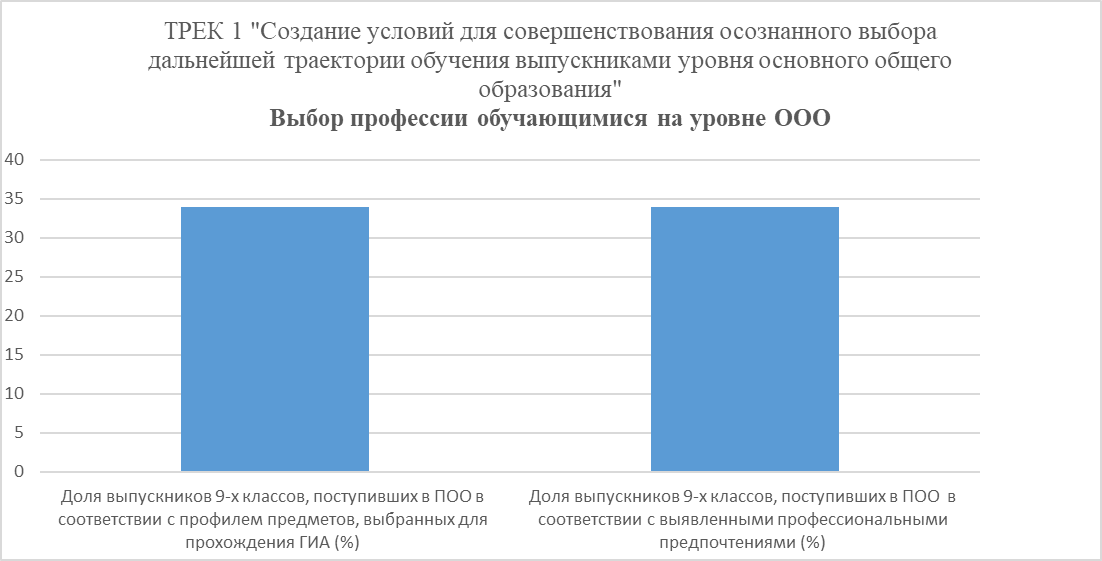 Вывод: Средний показатель эффективности выбора профессии обучающимися на уровне ООО составляет 34%, что соответствует среднему уровню эффективности. Полученные данные свидетельствуют о том, что не все обучающиеся ОУ принимают решение о выборе предметов ГИА с учетом своих профессиональных предпочтений. Причиной сложившего положения дел может быть недостаточность эффективной системной профориентационной работы на уровне 7-8 и 9 классов, в частности слабыми связями ОУ с учреждения среднего  профессионального образования,  не разработанностью профориентационного инструментария, недостаточным уровнем владения технологиями профориентации педагогами ОУ, а также недостаточной информированностью обучающихся о знаниях и навыках, необходимых для овладения той или иной профессией, о состоянии рынка профессий Санкт-Петербурга.  Трек 2 «Повышение эффективности профилизации на уровне среднего общего образования»2.4.	Эффективность профориентационной работы в профильных классах и классах УИОП2.4.2.	Доля выпускников 11-х классов, продолживших обучение в ВУЗе в  соответствии с профилем обучения на уровне среднего образования (от общего количества выпускников в %) – 65%, что соответствует среднему уровню эффективности профилизации на уровне СОО по показателю «доля выпускников 11-х классов, продолживших обучение выпускников 11-х классов в ВУЗе в соответствии с  профилем обучения».В 7 из 19 ОУ доля выпускников 11-х классов, продолживших обучение в ВУЗе в соответствии с профилем обучения, составляет более 75%: ГБОУ СОШ №319, ПГИА,  ГБОУ лицей №419, ГБОУ СОШ №421, ГБОУ СОШ №429, ГБОУ гимназия №426, ГБОУ СОШ №529.В 5 из 19 ОУ доля выпускников 11-х классов, продолживших обучение в ВУЗе в соответствии с профилем обучения, составляет более 50%: ГБОУ СОШ №411, ГБОУ СОШ №412, ГБОУ СОШ №430, ГБОУ СОШ №436, ГБОУ СОШ №567.Однако в ГБОУ СОШ №413, ГБОУ СОШ №417, ГБОУ СОШ №542 ОУ доля выпускников 11-х классов, продолживших обучение в ВУЗе, составляет менее 20%, это крайне низкий уровень показателя. 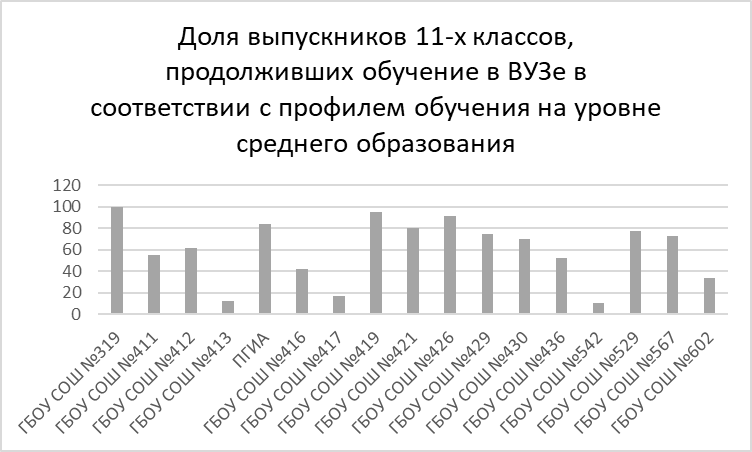 Вывод: Средний показатель эффективности профориентационной работы в профильных классах и классах УИОП составляет 65%, что соответствует среднему уровню эффективности профориентационной работы в профильных классах. Такой уровень эффективности обусловлен в значительной мере тем, что в ряде школ Петродворцового района реализуется универсальный профиль, который не предполагает углубленного изучения ряда предметов. В связи с этим педагогическими коллективами не проводится необходимая профориентационная работа. Некоторые обучающиеся (16% от общего количества выпускников) изначально планировали поступление после 11 класса в средние ПОО, 2.5.	Успешность зачисления в нацеленный ВУЗ2.5.1. Доля выпускников 11-х классов, поступивших в планируемый ВУЗ (от общего количества выпускников 11-х классов в %) – 62 %, что соответствует среднему уровню эффективности поступления выпускников 11-х классов в планируемый ВУЗ.В 5 из 19 ОУ доля выпускников 11-х классов, поступивших в планируемый ВУЗ, составила более 80 %: ГБОУ СОШ №319, ГБОУ СОШ №412, ГБОУ лицей №419, ГБОУ гимназия №426, ПГИА.В 5 из 19 ОУ доля выпускников 11-х классов, поступивших в планируемый ВУЗ, составила более 50%: ГБОУ СОШ №411, ГБОУ СОШ №412, ГБОУ СОШ №429, ГБОУ СОШ №430, ГБОУ СОШ №436.2.5.2. Доля выпускников 11-х классов, поступивших в образовательные организации высшего образования Санкт-Петербурга (от общего количества выпускников 11-х классов в %) – 64%, что соответствует среднему уровню поступления выпускников 11-классов в образовательные организации высшего образования Санкт-Петербурга.Показатель снизился по сравнению с прошлым годом в связи с ростом количества абитуриентов, снижение количества бюджетных мест на обучение по некоторым профессиям и ростом количества абитуриентов, поступающих вне конкурса.В 5 из 19 ОУ доля выпускников 11-х классов, поступивших в образовательные организации высшего образования Санкт-Петербурга, составила более 75 %: ГБОУ СОШ №412, ГБОУ лицей №419, ГБОУ гимназия №426.В 6 из 19 ОУ доля выпускников 11-х классов, поступивших в образовательные организации высшего образования Санкт-Петербурга, составила более 50%: ГБОУ СОШ №411, ГБОУ СОШ № 412, ГБОУ СОШ №429, ГБОУ СОШ №430, ГБОУ СОШ №436, ГБОУ СОШ №567.2.5.3. Доля обучающихся с ОВЗ, поступивших в ВУЗ (от общего количества выпускников с ОВЗ в %) – 100%.ГБОУ СОШ № 439, ГБОУ школа-интернат № 49, работающие по адаптированным образовательным программам для обучающихся с ограниченными возможностями здоровья выпускников 11-х классов не имеют.Вывод: средний показатель эффективности успешности зачисления в нацеленный ВУЗ составляет 62%, что соответствует среднему уровню эффективности успешности зачисления в нацеленный ВУЗ.Средний уровень эффективности по показателям «Эффективность профориентационной работы в профильных классах и в классах с УИОП», «Успешность зачисления в нацеленный вуз» обусловлен в значительной мере тем, что в ряде школ Петродворцового района реализуется универсальный профиль, который не предполагает достаточного уровня профилизации обучения на уровне среднего образования. В связи с этим педагогическими коллективами не проводится необходимая профориентационная работа, не установлены прочные связи с учреждениями высшего образования и работодателями, а также тем, что выпускники чаще стали выбирать для получения профессии обучение в СПОО. Вывод: Результаты анализа I этапа процедуры мониторинга оценки качества системы работы по самоопределению и  профессиональной ориентации обучающихся государственных образовательных учреждений, находящихся в ведении администрации Петродворцового района Санкт- Петербурга в 2023-2024 учебном году показали, что эффективность выбора профессии обучающимися ООО, профориентационной работы в профильных классах УИОП, успешности зачисления в нацеленный ВУЗ согласно среднему показателю составляет 49%, что соответствует среднему уровню эффективности работы системы по самоопределению и профессиональной ориентации обучающихся. Дополнительные сведенияЦель мониторинга дополнительных ведений состоит в ответе на вопросы:где продолжают образование выпускники 9-х классов, в том числе выпускники с ОВЗ,какова нацеленность выпускников 9-х классов на поступление в ВУЗы,Вывод: большая часть выпускников 9-х классов продолжает учится в профильных классах в своей школе в соответствии с выявленными предпочтениями (46%), значительная часть продолжает обучение в СПОО (34%). Однако 8,8% выпускников не попали в предлагаемый опросник, следовательно, они продолжают обучаться в 10 классе без учета своих профессиональных предпочтений и возможностей. Таким образом, можно утверждать, что основными направлениями совершенствования системы работы по самоопределению и профессиональной ориентации обучающихся на уровне среднего общего образования являются:усиление работы по внедрению Единой модели профориентационной работы, расширение сетевого взаимодействия с учреждениями высшего, среднего профессионального образования, работодателями;расширение количества профилей и профильных классов на уровне среднего общего образования;расширение взаимодействия с учреждениями, занимающимися вопросами профориентации молодежи;усиление профориентационной направленности внеурочной деятельности;внедрение профессиональных проб в систему профориентационной работы;усиление профориентационной направленности проектной деятельности.Адресные рекомендации,разработанные с учетом анализа результатов мониторинга системы работы по самоопределению и профессиональной ориентации обучающихся Петродворцового района Санкт-Петербурга в 2023-2024 учебном году *Уровни распределения результатов мониторингаДинамика показателей и анализ результативности принятых мер по самоопределению и профессиональной ориентации обучающихсяДля анализа эффективности мер, принятых после проведения мониторинга в 2022/2023 учебном году в таблице представлена динамика результатов мониторинга текущего учебного года.№ п/пКритерииПоказателиРезультативностьТрек 1 «Создание условий для совершенствования осознанного выбора дальнейшей траектории обучения выпускниками уровня основного общего образования»Трек 1 «Создание условий для совершенствования осознанного выбора дальнейшей траектории обучения выпускниками уровня основного общего образования»Трек 1 «Создание условий для совершенствования осознанного выбора дальнейшей траектории обучения выпускниками уровня основного общего образования»Трек 1 «Создание условий для совершенствования осознанного выбора дальнейшей траектории обучения выпускниками уровня основного общего образования»1.4.Выбор профессии обучающимися ООО1.4.1. Доля выпускников 9-х классов, поступивших в ПОО в соответствии с профилем предметов, выбранных для прохождения ГИА (от общего количества обучающихся 9-х классов в %)34%1.4.Выбор профессии обучающимися ООО1.4.2. Доля выпускников 9-х классов, поступивших в ПОО в соответствии с выявленными профессиональными предпочтениями (от общего количества обучающихся 9-х классов в %)34%Трек 2 «Повышение эффективности профилизации на уровне среднего общего образования»Трек 2 «Повышение эффективности профилизации на уровне среднего общего образования»Трек 2 «Повышение эффективности профилизации на уровне среднего общего образования»Трек 2 «Повышение эффективности профилизации на уровне среднего общего образования»2.4.Эффективность профориентационной работы в профильных классах и классах УИОП2.4.1. Доля выпускников 11-х классов, продолживших обучение в ВУЗе в соответствии с профилем обучения на уровне среднего образования (от общего количества выпускников в %)65%2.4.Эффективность профориентационной работы в профильных классах и классах УИОП2.4.2. Доля выпускников 11-х классов, продолживших обучение в ПОО в соответствии с профилем обучения на уровне среднего образования (от общего количества выпускников в %)16%2.5.Успешность зачисления в нацеленный ВУЗ2.5.1. Доля выпускников 11-х классов, поступивших в планируемый ВУЗ (от общего количества выпускников 11-х классов в %)62 %2.5.Успешность зачисления в нацеленный ВУЗ2.5.2. Доля выпускников 11-х классов, поступивших в образовательные организации высшего образования Санкт-Петербурга (от общего количества выпускников 11-х классов в %)64 %2.5.Успешность зачисления в нацеленный ВУЗ2.5.3. Доля обучающихся с ОВЗ, поступивших в ПОО (от общего количества выпускников с ОВЗ в %)100%Дополнительные сведенияДополнительные сведенияДополнительные сведенияДополнительные сведенияУспешность поступления в профильный 10 классДоля обучающихся 9-х классов, поступивших в профильный 10 класс в соответствии с профилем предметов, выбранных для прохождения ГИА (чел.)46%Успешность поступления в профильный 10 классДоля обучающихся 9-х классов, поступивших в профильный 10 класс в соответствии с выявленными профессиональными предпочтениями (чел.)46%Успешность поступления в профильный 10 классДоля обучающихся 9-х классов, продолживших обучение в 10-11-х классах, нацеленных на поступление в ВУЗ (%)54%Другой выбор места получения основного общего образования обучающимися 9-х классовДоля обучающихся 9-х классов, продолживших обучение в 10-11 - х классах, по причине не зачисления в ПОО (%)1,6%Другой выбор места получения основного общего образования обучающимися 9-х классовДоля обучающихся 9-х классов, перешедших на обучение в 10-11-ый класс других школ (%)7%Доля обучающихся 9-х классов, уехавших за пределы Российской Федерации (%)0,2%Доля обучающихся 9-х классов, начавших трудовую деятельность (%)3%Доля обучающихся 9-х классов, перешедших на семейное обучение в 10-11-й класс (%)1%Доля выпускников 9-х классов с ОВЗ, поступивших в ПОО в соответствии с выявленными профессиональными предпочтениями (%) 81%Доля обучающихся 9-х классов с ОВЗ, продолживших обучение на Интернет-площадках (Skillbox, Яндекс.колледж и др.) (%)0%ОУГБОУ СОШ №413ГБОУ СОШ №417ГБОУ СОШ №430ГБОУ СОШ №439ГБОУ СОШ №49%6550528683ОУГБОУ СОШ№ 319ГБОУ лицей№ 419ГБОУ СОШ №421ГБОУ СОШ №429ГБОУ СОШ №529ГБОУ ПГИАГБОУ гимназия№ 426%100958075778491ОУ ГБОУ СОШ №411ГБОУ СОШ №412ГБОУ СОШ №430ГБОУ СОШ №436ГБОУ СОШ №567%5662705273ОУГБОУ СОШ №319ГБОУ ПГИАГБОУ лицей №419ГБОУ СОШ №421ГБОУ гимназия №426%10084958091ОУГБОУ СОШ №412ГБОУ СОШ №411ГБОУ СОШ №429ГБОУ СОШ №436ГБОУ СОШ №430%7472755270ОУГБОУ СОШ №319ПГИАГБОУ лицей №419ГБОУ СОШ №421ГБОУ гимназия №426%10084958091ОУГБОУ СОШ №411ГБОУ СОШ №412ГБОУ СОШ №429ГБОУ СОШ №430ГБОУ СОШ №436ГБОУ СОШ №567%727275705273Дополнительные сведения1. Доля обучающихся 9-х классов, поступивших в профильный 10 класс в соответствии с профилем предметов, выбранных для прохождения ГИА46%Дополнительные сведения2. Доля обучающихся 9-х классов, поступивших в профильный 10 класс в соответствии с выявленными профессиональными предпочтениями выпускников 11-х классов, продолживших обучение в ПОО в соответствии с профилем обучения на уровне среднего образования (от общего количества выпускников в %)46%Дополнительные сведения3. Доля обучающихся 9-х классов, продолживших обучение в 10-11 - х классах, по причине не зачисления в ПОО1,6%4. Доля обучающихся 9-х классов, перешедших на обучение в 10-11-ый класс других школ7%5. Доля обучающихся 9-х классов, уехавших за пределы Российской Федерации0,2%6. Доля обучающихся 9-х классов, начавших трудовую деятельность 3%Дополнительные сведения по выпускникам с ОВЗ7. Доля выпускников                                                          9-х классов с ОВЗ, поступивших в ПОО            в соответствии                     с выявленными профессиональными предпочтениями81%Дополнительные сведения по выпускникам с ОВЗ8. Доля обучающихся                    9-х классов с ОВЗ, продолживших обучение на Интернет-площадках (Skillbox, Яндекс.колледж и др.)0%Дополнительные сведения по выпускникам с ОВЗ9. Доля обучающихся 9-х классов, продолживших обучение в 10-11-х классах, нацеленных на поступление в ВУЗ54%КритерийПоказательАдресные методические рекомендации по каждой категорииПредложения управленческих решенийТРЕК 1 «Создание условий для совершенствования осознанного выбора дальнейшей траектории обучения выпускниками уровня основного общего образования»ТРЕК 1 «Создание условий для совершенствования осознанного выбора дальнейшей траектории обучения выпускниками уровня основного общего образования»ТРЕК 1 «Создание условий для совершенствования осознанного выбора дальнейшей траектории обучения выпускниками уровня основного общего образования»ТРЕК 1 «Создание условий для совершенствования осознанного выбора дальнейшей траектории обучения выпускниками уровня основного общего образования»Выбор профессии обучающимися ОООДоля выпускников 9-х классов, поступивших в ПОО в соответствии с профилем предметов, выбранных для прохождения ГИА (от общего количества обучающихся 9-х классов в %)ГБОУ СОШ №411, ГБОУ СОШ №413, ПГИА, ГБОУ СОШ №416, ГБОУ СОШ №417, ГБОУ СОШ №419, ГБОУ СОШ №426, ГБОУ СОШ №429, ГБОУ СОШ №529, ГБОУ СОШ №567, ГБОУ СОШ №602 – 1.рекомендовать обучающимся проходить ГИА по предметам, соответствующим результатам их профориентационной диагностики2. В рамках договоров о взаимодействии установить связи с СПО различных профилей для обеспечения правильного выбора будущей специальности и предметов для сдачи ГИА3.учеников 9-х классов переводить на основной уровень внедрения профориентационного минимума для обеспечения более широкого знакомства обучающихся с профессиями через прохождение профессиональных пробВыбор профессии обучающимися ОООДоля выпускников 9-х классов, поступивших в ПОО в соответствии с выявленными профессиональными предпочтениями (от общего количества обучающихся 9-х классов в %)ОУ Петродворцового района Санкт-Петербурга: 1. В рамках договоров о взаимодействии установить связи с СПО различных профилей для обеспечения правильного выбора будущей специальности и предметов для сдачи ГИА2.учеников 9-х классов переводить на основной уровень внедрения профориентационного минимума для обеспечения более широкого знакомства обучающихся с профессиями через прохождение профессиональных проб3. Использовать возможности школы (ОДОД), родителей для расширения зоны знакомства с различными профессиями4.Внести изменения в Положение «Об индивидуальном проекте» с целью усиления профориентационной составляющей проектов.ТРЕК 2 «Повышение эффективности профилизации на уровне среднего общего образования»ТРЕК 2 «Повышение эффективности профилизации на уровне среднего общего образования»ТРЕК 2 «Повышение эффективности профилизации на уровне среднего общего образования»ТРЕК 2 «Повышение эффективности профилизации на уровне среднего общего образования»Эффективность профориентационной работы в профильных классах и классах УИОПДоля выпускников 11-х классов, продолживших обучение в ВУЗе, ПОО в соответствии с профилем обучения на уровне среднего образования (от общего количества выпускников в %)ГБОУ СОШ №413, ГБОУ СОШ №417, ГБОУ СОШ №542 1.проводить прием в 10-е классы на основании диагностики профессиональных предпочтений и прохождения профессиональных проб2. Посещать ярмарки профессий, дни открытых дверей ВУЗов и ПОО по профилю обученияОУ Петродворцового района1.расширить спектр профилей в ОУ района2. использовать практику индивидуальных образовательных маршрутов для расширения профилизации школУспешность зачисления в нацеленный ВУЗДоля выпускников 11-х классов, поступивших в планируемый ВУЗ (от общего количества выпускников 11-х классов в %)ОУ Петродворцового районаВ связи с возросшей конкуренцией среди абитуриентов рекомендовать ученикам 11-х классов планировать поступление в соответствии со своими образовательными успехами для этого:Знакомить обучающихся с количеством мест и проходным баллом прошлого годаПосещать ярмарки профессий и дни открытых дверей ВУЗов по профилю обученияЗнакомить с Условиями поступления в ВУЗы других городовУспешность зачисления в нацеленный ВУЗДоля выпускников 11-х классов, поступивших в образовательные организации высшего образования Санкт-Петербурга (от общего количества выпускников 11-х классов в %)ОУ Петродворцового районаВ связи с возросшей конкуренцией среди абитуриентов рекомендовать ученикам 11-х классов планировать поступление в соответствии со своими образовательными успехами для этого:Знакомить обучающихся с количеством мест и проходным баллом прошлого годаПосещать ярмарки профессий и дни открытых дверей ВУЗов по профилю обученияАдресные рекомендации Для 8, 9, 10 классов установить основной уровень внедрения профориентационного минимума;Составить индивидуальный перечень ПОО, ВУЗов, рекомендованных к продолжению обучения, для обучающихся 9-х и 11-х классов (в т.ч. с ОВЗ) с учетов выявленных профессиональных предпочтений и выбранных профильных классов;Разработать и представить районному методисту план профориентационных мероприятий на 2-е полугодие 2023-2024 учебного года, направленный на:создание условий для совершенствования осознанного выбора дальнейшей траектории обучения выпускниками уровня основного общего образования; включить в него знакомство с потребностями рынка труда, посещение ярмарок профессий, прохождение профессиональных пробрасширение спектра профилизации на уровне среднего общего образованияЗаключить договора о взаимодействии с ВУЗами и СПОО Санкт-Петербурга с целью открытия профильных классов, прохождения профессиональных проб;ГБОУ СОШ №417, ГБОУ СОШ №542, ГБОУ СОШ №529 использовать практику индивидуальных образовательных маршрутов с учетом результатов диагностики обучающихся для планирования поступления в ВУЗ;Рекомендовать педагогам-навигаторам ГБОУ СОШ №417, ГБОУ СОШ №542, ГБОУ СОШ №529 пройти обучение на курсах повышения квалификации по направлению «Профориентация»Разработать индивидуальный маршрут сопровождения обучающихся с ОВЗ, направленный на самоопределение и профессиональную ориентацию с учетом выявленных профессиональных предпочтений и психофизиологических возможностейПредставить опыт профориентационной работы на методических чтениях в апреле 2024г. по следующим направлениям:- «Эффективность профориентационной работы в профильных и УИОП классах» ГБОУ СОШ №319, ГБОУ СОШ №602;- «Выбор профессии обучающимися ООО» ГБОУ СОШ №439, ГБОУ СОШ №413;- «Успешность зачисления в планируемый ВУЗ» ГБОУ лицей №419, ГБОУ СОШ №429.№П/ПОУСредний показатель по выбору профессии обучающимися на уровне ОООСредний показатель эффективности профориентационной работы в профильных классах и классах УИОПСредний показатель успешности зачисления       в планируемый ВУЗСредний показатель эффективности сформированности системы по обозначенным показателям мониторинга1ГБОУ лицей № 4198,5 %95 %95 %66 %2ГБОУ СОШ       № 31948%100%100%83%3ГБОУ гимназия № 42612 %96%91 %66 %4ГБОУ СОШ №43052 %92%70 %71%5ГБОУ СОШ №41240%62%74%59%6ГБОУ СОШ №41750 %83 %17 %50 %7ГБОУ СОШ№ 56722 %73 %41 %45 %8ГБОУ СОШ№ 60221 %92%33 %49%9ГБОУ СОШ № 52921%75 %9 %35 %10Петергофская гимназия11 %86 %84 %60 %11ГБОУ СОШ       № 42133 %80 %80 %64 %12ГБОУ СОШ       № 42935 %75 %75 %62 %13ГБОУ СОШ       № 41636%42%47%42%14ГБОУ СОШ       № 43649 %100%52 %67 %15ГБОУ СОШ      № 41118 %69%72 %53 %16ГБОУ СОШ№ 41365%94 %24 %61 %17ГБОУ СОШ      № 54234 %21 %17 %24 %18.ГБОУ СОШ      № 43986 %86 %19.ГБОУ школа – интернат№ 4983%83%высокий уровеньот 76%-100%средний уровеньот 31%-75%низкий уровеньОт 0% - 30%№ п/пКритерииПоказатели2022г2023гВыводТрек 1 «Создание условий для совершенствования осознанного выбора дальнейшей траектории обучения выпускниками уровня основного общего образования»Трек 1 «Создание условий для совершенствования осознанного выбора дальнейшей траектории обучения выпускниками уровня основного общего образования»Трек 1 «Создание условий для совершенствования осознанного выбора дальнейшей траектории обучения выпускниками уровня основного общего образования»Трек 1 «Создание условий для совершенствования осознанного выбора дальнейшей траектории обучения выпускниками уровня основного общего образования»Трек 1 «Создание условий для совершенствования осознанного выбора дальнейшей траектории обучения выпускниками уровня основного общего образования»Трек 1 «Создание условий для совершенствования осознанного выбора дальнейшей траектории обучения выпускниками уровня основного общего образования»1.4.Выбор профессии обучающимися ООО1.4.1. Доля выпускников 9-х классов, поступивших в ПОО в соответствии с профилем предметов, выбранных для прохождения ГИА (от общего количества обучающихся 9-х классов в %)13%34%Показатели улучшились, следовательно, методика эффективна1.4.Выбор профессии обучающимися ООО1.4.2. Доля выпускников 9-х классов, поступивших в ПОО в соответствии с выявленными профессиональными предпочтениями (от общего количества обучающихся 9-х классов в %)44%34%Показатели снизились по объективным причинам, методика эффективнаТрек 2 «Повышение эффективности профилизации на уровне среднего общего образования»Трек 2 «Повышение эффективности профилизации на уровне среднего общего образования»Трек 2 «Повышение эффективности профилизации на уровне среднего общего образования»Трек 2 «Повышение эффективности профилизации на уровне среднего общего образования»Трек 2 «Повышение эффективности профилизации на уровне среднего общего образования»Трек 2 «Повышение эффективности профилизации на уровне среднего общего образования»2.4.Эффективность профориентационной работы в профильных классах и классах УИОП2.4.1. Доля выпускников 11-х классов, продолживших обучение в ВУЗе в соответствии с профилем обучения на уровне среднего образования (от общего количества выпускников в %)68%65%Показатели снизились, следовательно методика не эффективна, нужно применять другую2.4.Эффективность профориентационной работы в профильных классах и классах УИОП2.4.2. Доля выпускников 11-х классов, продолживших обучение в ПОО в соответствии с профилем обучения на уровне среднего образования (от общего количества выпускников в %)16%14%Показатели снизились по объективным причинам, методика эффективна2.5.Успешность зачисления в нацеленный ВУЗ2.5.1. Доля выпускников 11-х классов, поступивших в планируемый ВУЗ (от общего количества выпускников 11-х классов в %)67%62%Показатели снизились, по объективным причинам, методика эффективна2.5.2. Доля выпускников 11-х классов, поступивших в образовательные организации высшего образования Санкт-Петербурга (от общего количества выпускников 11-х классов в %)67%64%Показатели снизились, по объективным причинам, методика эффективна2.5.3. Доля обучающихся с ОВЗ, поступивших в ПОО (от общего количества выпускников с ОВЗ в %)0%100%Показатели улучшились, следовательно, методика эффективна